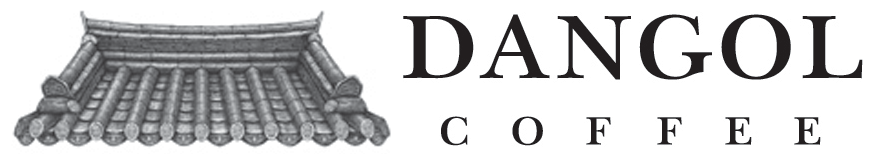 학력 및 병력 사항 자격증 및 봉사활동 경력사항Q1. 최근 방문한 카페, 레스토랑 중 가장 좋았던 곳과 이유가 궁금합니다. Q2. 이전 직장에서 가장 즐거웠던 일은 무엇인가요?Q3. 이전 직장에서 제일 힘들었던 일은 무엇인가요?Q4. 바리스타란 어떤 직업이라고 생각하세요?  Q5. 스몰 카페에서 중요하게 생각하는 부분을 순서대로 나열해주세요예시) 1-3-4-5-6-2-8-7  (중요순서가 맨 앞에 오도록)커피로스팅 2)포장 3)메뉴설명4)음료추출 5)소속동료 6)청결 7)손님응대 8)온라인마케팅 Q6. Q5번 중에서 취약한 부분은 무엇인가요Q7. Q5번 중에서 자신있는 부분은 무엇인가요?Q8. 커피 외에 시간을 즐기는 취미 또는 특기가 있는가요?(사진 춤, 러닝 등)Q9. 5년안에 이루고 싶은 현실적인 꿈은 무엇인가요?(저축, 기술, 대회, 창업, 이직 등)Q10. 나는 어떤 삶을 살았는지 기록(인스타, 블로그 등)이 있다면 공유해주시고 공유가 어렵다면 4줄 이내로 짧게 요청드립니다.  Are you ready?사진성명사진생년월일사진전화번호사진주소사진재직여부(근무가능일)졸업년도학교명/소속부대학과비고취득일종류활동기간취득 및 활동 이유근무기간근무처사용장비담당업무